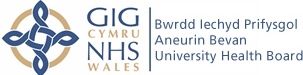 Aneurin Bevan University Health BoardVolunteer Application FormHow did you find out about voluntary work with us (please tick any boxes below)Why would you like to volunteer?  (Please tick any of the boxes below)Please return this form to: Ffrindimi.abb@wales.nhs.ukName of volunteer scheme applied for (if known): Ffrind i mi / Friend of mineFull name:                                                                     Title: Address: Post Code:  Telephone: (Day)                                 (Evening)Mobile:       Email: Please state your employment status:Do you consider yourself to have a disability?        Yes   /    NoIf yes, please state your disability:Do you require any additional support?                   Yes   /    NoIf yes, please state the type of support you need:Do you currently have any work or volunteering commitments?       Yes   /    NoIf yes, please give further details:How much time would you have available for volunteering? ……………….. hours per week    or ………………. hours per monthPlease indicate times/days which are most convenient for you – this will help us to place you:What kind of voluntary work would you like to do?When would you be able to start volunteering? Please use this space to give us details of any experience, skills or training you have which would help us to make best use of your time.  Please continue on a separate sheet if necessary and add a CV if you feel this is appropriate. Article in newspaperLeafletTV/RadioReferred by a friendExhibitionReferred by a member of staffPosterVolunteer BureauOther (please give details):Other (please give details):Other (please give details):Other (please give details):To gain work experienceTo make a contribution to the NHSTo make a contribution to the NHSTo maintain existing skillsTo get involved in the communityTo get involved in the communityTo develop new skillsTo gain a sense of fulfillmentTo gain a sense of fulfillmentTo build up my confidenceTo make new friendsTo make new friendsOther (please give details)Other (please give details)Other (please give details)Other (please give details)Other (please give details)Occupational HealthAll staff and volunteer placements are asked to complete an Occupational Health Department Pre-Placement Health Questionnaire, which will be used to make an assessment of your health in relation to your proposed placement.  The information given will not be disclosed to anyone without your permission unless it is considered that either yourself or the organisation will be placed in a position of risk.  In addition, an opinion based on this form will be made to your manager concerning your fitness to undertake the placement specified.  If you would like assistance with completing the form, please let us know.Occupational HealthAll staff and volunteer placements are asked to complete an Occupational Health Department Pre-Placement Health Questionnaire, which will be used to make an assessment of your health in relation to your proposed placement.  The information given will not be disclosed to anyone without your permission unless it is considered that either yourself or the organisation will be placed in a position of risk.  In addition, an opinion based on this form will be made to your manager concerning your fitness to undertake the placement specified.  If you would like assistance with completing the form, please let us know.Occupational HealthAll staff and volunteer placements are asked to complete an Occupational Health Department Pre-Placement Health Questionnaire, which will be used to make an assessment of your health in relation to your proposed placement.  The information given will not be disclosed to anyone without your permission unless it is considered that either yourself or the organisation will be placed in a position of risk.  In addition, an opinion based on this form will be made to your manager concerning your fitness to undertake the placement specified.  If you would like assistance with completing the form, please let us know.Occupational HealthAll staff and volunteer placements are asked to complete an Occupational Health Department Pre-Placement Health Questionnaire, which will be used to make an assessment of your health in relation to your proposed placement.  The information given will not be disclosed to anyone without your permission unless it is considered that either yourself or the organisation will be placed in a position of risk.  In addition, an opinion based on this form will be made to your manager concerning your fitness to undertake the placement specified.  If you would like assistance with completing the form, please let us know.Occupational HealthAll staff and volunteer placements are asked to complete an Occupational Health Department Pre-Placement Health Questionnaire, which will be used to make an assessment of your health in relation to your proposed placement.  The information given will not be disclosed to anyone without your permission unless it is considered that either yourself or the organisation will be placed in a position of risk.  In addition, an opinion based on this form will be made to your manager concerning your fitness to undertake the placement specified.  If you would like assistance with completing the form, please let us know.ReferencesIn both the interests of yourself and the people whom you will be supporting, we require character references from two referees who have known you for at least 2 years.  The referees must not be family members and, ideally, one of them should know you in a professional capacity, i.e. solicitor, doctor, teacher, employer, minister of religion etc.ReferencesIn both the interests of yourself and the people whom you will be supporting, we require character references from two referees who have known you for at least 2 years.  The referees must not be family members and, ideally, one of them should know you in a professional capacity, i.e. solicitor, doctor, teacher, employer, minister of religion etc.ReferencesIn both the interests of yourself and the people whom you will be supporting, we require character references from two referees who have known you for at least 2 years.  The referees must not be family members and, ideally, one of them should know you in a professional capacity, i.e. solicitor, doctor, teacher, employer, minister of religion etc.ReferencesIn both the interests of yourself and the people whom you will be supporting, we require character references from two referees who have known you for at least 2 years.  The referees must not be family members and, ideally, one of them should know you in a professional capacity, i.e. solicitor, doctor, teacher, employer, minister of religion etc.ReferencesIn both the interests of yourself and the people whom you will be supporting, we require character references from two referees who have known you for at least 2 years.  The referees must not be family members and, ideally, one of them should know you in a professional capacity, i.e. solicitor, doctor, teacher, employer, minister of religion etc.Name:Address:Postcode:Email:Tel No:Relationship to you:Name:Address:Postcode:Email:Tel No:Relationship to you:Name:Address:Postcode:Email:Tel No:Relationship to you:Name:Address:Postcode:Email:Tel No:Relationship to you:Name:Address:Postcode:Email:Tel No:Relationship to you:Rehabilitation of OffendersAs an organisation working with vulnerable groups, volunteer roles may be exempt from the provisions of the Rehabilitation of Offenders Act 1974. This means that you are required to  disclose certain previous convictions, cautions, reprimands or final warnings, Do you have any convictions, cautions, reprimands or final warnings which would not be filtered in line with current guidance?  Yes / No If yes, details will be required from you on a separate sheet (in strict confidence)See the below link for further information on what you should and should not disclose https://www.gov.uk/government/publications/dbs-list-of-offences-that-will-never-be-filtered-from-a-criminal-record-checkWe may require a Disclosure and Barring Service check (previously CRB).  If the placement will have unsupervised access to patients, in particular children and vulnerable adults, then an enhanced DBS check will be made by the Health Board before the placement commences.  A Disclosure is only requested after a thorough risk assessment has indicated that one is both proportionate and relevant to the position concerned.Do you give your permission for us to carry out these checks?     Yes / No     Data Protection Act 1998Information on our database is strictly confidential and we do not pass on any personal data about you to outside organisations and/or individuals without your express personal consent.  Please indicate if you agree that we may keep basic information from this form on computer?   Yes / No    ConfidentialityFrom time to time, volunteers may obtain personal information about patients.  Volunteers must keep information confidential both during and after the voluntary service.                      Rehabilitation of OffendersAs an organisation working with vulnerable groups, volunteer roles may be exempt from the provisions of the Rehabilitation of Offenders Act 1974. This means that you are required to  disclose certain previous convictions, cautions, reprimands or final warnings, Do you have any convictions, cautions, reprimands or final warnings which would not be filtered in line with current guidance?  Yes / No If yes, details will be required from you on a separate sheet (in strict confidence)See the below link for further information on what you should and should not disclose https://www.gov.uk/government/publications/dbs-list-of-offences-that-will-never-be-filtered-from-a-criminal-record-checkWe may require a Disclosure and Barring Service check (previously CRB).  If the placement will have unsupervised access to patients, in particular children and vulnerable adults, then an enhanced DBS check will be made by the Health Board before the placement commences.  A Disclosure is only requested after a thorough risk assessment has indicated that one is both proportionate and relevant to the position concerned.Do you give your permission for us to carry out these checks?     Yes / No     Data Protection Act 1998Information on our database is strictly confidential and we do not pass on any personal data about you to outside organisations and/or individuals without your express personal consent.  Please indicate if you agree that we may keep basic information from this form on computer?   Yes / No    ConfidentialityFrom time to time, volunteers may obtain personal information about patients.  Volunteers must keep information confidential both during and after the voluntary service.                      Rehabilitation of OffendersAs an organisation working with vulnerable groups, volunteer roles may be exempt from the provisions of the Rehabilitation of Offenders Act 1974. This means that you are required to  disclose certain previous convictions, cautions, reprimands or final warnings, Do you have any convictions, cautions, reprimands or final warnings which would not be filtered in line with current guidance?  Yes / No If yes, details will be required from you on a separate sheet (in strict confidence)See the below link for further information on what you should and should not disclose https://www.gov.uk/government/publications/dbs-list-of-offences-that-will-never-be-filtered-from-a-criminal-record-checkWe may require a Disclosure and Barring Service check (previously CRB).  If the placement will have unsupervised access to patients, in particular children and vulnerable adults, then an enhanced DBS check will be made by the Health Board before the placement commences.  A Disclosure is only requested after a thorough risk assessment has indicated that one is both proportionate and relevant to the position concerned.Do you give your permission for us to carry out these checks?     Yes / No     Data Protection Act 1998Information on our database is strictly confidential and we do not pass on any personal data about you to outside organisations and/or individuals without your express personal consent.  Please indicate if you agree that we may keep basic information from this form on computer?   Yes / No    ConfidentialityFrom time to time, volunteers may obtain personal information about patients.  Volunteers must keep information confidential both during and after the voluntary service.                      Rehabilitation of OffendersAs an organisation working with vulnerable groups, volunteer roles may be exempt from the provisions of the Rehabilitation of Offenders Act 1974. This means that you are required to  disclose certain previous convictions, cautions, reprimands or final warnings, Do you have any convictions, cautions, reprimands or final warnings which would not be filtered in line with current guidance?  Yes / No If yes, details will be required from you on a separate sheet (in strict confidence)See the below link for further information on what you should and should not disclose https://www.gov.uk/government/publications/dbs-list-of-offences-that-will-never-be-filtered-from-a-criminal-record-checkWe may require a Disclosure and Barring Service check (previously CRB).  If the placement will have unsupervised access to patients, in particular children and vulnerable adults, then an enhanced DBS check will be made by the Health Board before the placement commences.  A Disclosure is only requested after a thorough risk assessment has indicated that one is both proportionate and relevant to the position concerned.Do you give your permission for us to carry out these checks?     Yes / No     Data Protection Act 1998Information on our database is strictly confidential and we do not pass on any personal data about you to outside organisations and/or individuals without your express personal consent.  Please indicate if you agree that we may keep basic information from this form on computer?   Yes / No    ConfidentialityFrom time to time, volunteers may obtain personal information about patients.  Volunteers must keep information confidential both during and after the voluntary service.                      Rehabilitation of OffendersAs an organisation working with vulnerable groups, volunteer roles may be exempt from the provisions of the Rehabilitation of Offenders Act 1974. This means that you are required to  disclose certain previous convictions, cautions, reprimands or final warnings, Do you have any convictions, cautions, reprimands or final warnings which would not be filtered in line with current guidance?  Yes / No If yes, details will be required from you on a separate sheet (in strict confidence)See the below link for further information on what you should and should not disclose https://www.gov.uk/government/publications/dbs-list-of-offences-that-will-never-be-filtered-from-a-criminal-record-checkWe may require a Disclosure and Barring Service check (previously CRB).  If the placement will have unsupervised access to patients, in particular children and vulnerable adults, then an enhanced DBS check will be made by the Health Board before the placement commences.  A Disclosure is only requested after a thorough risk assessment has indicated that one is both proportionate and relevant to the position concerned.Do you give your permission for us to carry out these checks?     Yes / No     Data Protection Act 1998Information on our database is strictly confidential and we do not pass on any personal data about you to outside organisations and/or individuals without your express personal consent.  Please indicate if you agree that we may keep basic information from this form on computer?   Yes / No    ConfidentialityFrom time to time, volunteers may obtain personal information about patients.  Volunteers must keep information confidential both during and after the voluntary service.                      Rehabilitation of OffendersAs an organisation working with vulnerable groups, volunteer roles may be exempt from the provisions of the Rehabilitation of Offenders Act 1974. This means that you are required to  disclose certain previous convictions, cautions, reprimands or final warnings, Do you have any convictions, cautions, reprimands or final warnings which would not be filtered in line with current guidance?  Yes / No If yes, details will be required from you on a separate sheet (in strict confidence)See the below link for further information on what you should and should not disclose https://www.gov.uk/government/publications/dbs-list-of-offences-that-will-never-be-filtered-from-a-criminal-record-checkWe may require a Disclosure and Barring Service check (previously CRB).  If the placement will have unsupervised access to patients, in particular children and vulnerable adults, then an enhanced DBS check will be made by the Health Board before the placement commences.  A Disclosure is only requested after a thorough risk assessment has indicated that one is both proportionate and relevant to the position concerned.Do you give your permission for us to carry out these checks?     Yes / No     Data Protection Act 1998Information on our database is strictly confidential and we do not pass on any personal data about you to outside organisations and/or individuals without your express personal consent.  Please indicate if you agree that we may keep basic information from this form on computer?   Yes / No    ConfidentialityFrom time to time, volunteers may obtain personal information about patients.  Volunteers must keep information confidential both during and after the voluntary service.                      Emergency ContactFull Name: Tel No:                                            Mobile: Relationship to you:  Has this person agreed to be your emergency contact?    Yes / NoEmergency ContactFull Name: Tel No:                                            Mobile: Relationship to you:  Has this person agreed to be your emergency contact?    Yes / NoEmergency ContactFull Name: Tel No:                                            Mobile: Relationship to you:  Has this person agreed to be your emergency contact?    Yes / NoEmergency ContactFull Name: Tel No:                                            Mobile: Relationship to you:  Has this person agreed to be your emergency contact?    Yes / NoEmergency ContactFull Name: Tel No:                                            Mobile: Relationship to you:  Has this person agreed to be your emergency contact?    Yes / NoEmergency ContactFull Name: Tel No:                                            Mobile: Relationship to you:  Has this person agreed to be your emergency contact?    Yes / NoDeclarationI have read and agree to adhere to the aboveI certify that all of the information given on this form is correctSignature:                                                       Date: DeclarationI have read and agree to adhere to the aboveI certify that all of the information given on this form is correctSignature:                                                       Date: DeclarationI have read and agree to adhere to the aboveI certify that all of the information given on this form is correctSignature:                                                       Date: DeclarationI have read and agree to adhere to the aboveI certify that all of the information given on this form is correctSignature:                                                       Date: DeclarationI have read and agree to adhere to the aboveI certify that all of the information given on this form is correctSignature:                                                       Date: DeclarationI have read and agree to adhere to the aboveI certify that all of the information given on this form is correctSignature:                                                       Date: 